ОПИС ДИСЦИПЛІНИНавчальна дисципліна передбачає забезпечення базової підготовки студентів в галузі теорії проектування апаратного забезпечення комп’ютерів, ознайомлення студентів з логічними і арифметичними основами побудови сучасних комп’ютерних систем, з основними законами булевої алгебри логіки, задачами мінімізації перемикальних функцій, побудови комбінаційних логічних схем у заданому елементному базисі, в тому числі з використанням типових схем цифрової техніки і інтегральних мікросхем, що програмуються, докладне розглядання етапів синтезу і проектування керуючих пристроїв на абстрактному і структурному рівнях представлення цифрових автоматів; вивчення основ комп’ютерної арифметики..Навчальна дисципліна забезпечує формування загальних компетентностей:ЗК1. Здатність до абстрактного і системного мислення, аналізу та синтезу.ЗК3. .Здатність розв’язувати поставлені задачі та приймати відповідні рішення, оцінювати та забезпечувати якість виконуваних робіт, застосовувати отримані знання на практиці.Навчальна дисципліна забезпечує формування ряду фахових компетентностей:ФК 2. Здатність використовувати методи фундаментальних і прикладних дисциплін для опрацювання, аналізу і синтезу результатів професійних досліджень. ФК 11. Здатність оформляти отримані робочі результати у вигляді презентацій, науково-технічних звітів, статей і доповідей на науково-технічних конференціях.ФК 12. Здатність ідентифікувати, класифікувати та описувати роботу програмно-технічних засобів, комп’ютерних систем, мереж та їхніх компонентів шляхом використання аналітичних методів і методів моделюванняФК 13. Здатність досліджувати проблему в галузі комп’ютерних та інформаційних технологій, визначати їх обмеженняФК 14. Здатність проектувати системи та їхні компоненти з урахуванням усіх аспектів їх життєвого циклу та поставленої задачі, включаючи створення, налаштування, експлуатацію, технічне обслуговування та утилізацію.ФК 15. Здатність аргументувати вибір методів розв’язування спеціалізованих задач, критично оцінювати отримані результати та захищати прийняті рішення.В результаті вивчення навчальної дисципліни студент набуде певні програмні результати, а самеПРН 1. Знати і розуміти наукові і математичні положення, що лежать в основі функціонування комп’ютерних засобів, систем та мереж.ПРН 2. Знати основи професійно-орієнтованих дисциплін спеціальності..ПРН 3. Мати знання та навички щодо проведення експериментів, збору даних та моделювання в комп’ютерних системах..ПРН 7. Вміти застосовувати знання для розв’язування задач аналізу та синтезу засобів, характерних для спеціальності.ПРН 13. Вміти ідентифікувати, класифікувати та описувати роботу комп’ютерних систем та їх компонентів.ПРН 16. Вміти оцінювати отримані результати та аргументовано захищати прийняті рішення.Зробимо курс корисним для вас. Якщо ви будете наполегливо працювати і докладати особливих зусиль, щоб не відставати від матеріалу, ви отримаєте винагороду – як в короткостроковій перспективі, так і в набутті фахових компетентностей. Будь-ласка, широко використовуйте аудиторні заняття, відеоінструкції, вебінари, щоб переконатися, що  рухаєтесь за графіком навчання.СТРУКТУРА КУРСУПОЛІТИКА ОЦІНЮВАННЯШКАЛА ОЦІНЮВАННЯ СТУДЕНТІВ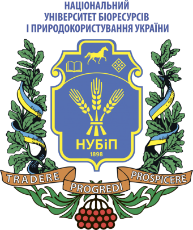 СИЛАБУС ДИСЦИПЛІНИ «КОМП’ЮТЕРНА ЛОГІКА (частина 1)»Ступінь вищої освіти – БакалаврСпеціальність 123 – КОМП’ЮТЕРНА ІНЖЕНЕРІЯОсвітня програма «Комп’ютерна інженерія»Рік навчання  2, семестр   3Форма навчання деннаКількість кредитів ЄКТС   6Мова викладання українська_______________________Лектор курсу  Гусєв Борис Семенович, к.т.н., доцент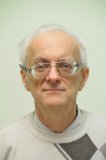 (портфоліо)Контактна інформація лектора (e-mail)Кафедра комп'ютерних систем і мереж,корпус. 15, к. 207, тел. 5278724e-mail  gusevbs@nubip.edu.uaСторінка курсу в eLearn ЕНК  https://elearn.nubip.edu.ua/course/view.php?id=360ТемаГодини(лекції/лабораторні,)Результати навчанняЗавданняОціню-ванняМодуль 1. Комп’ютерна арифметикаМодуль 1. Комп’ютерна арифметикаМодуль 1. Комп’ютерна арифметикаМодуль 1. Комп’ютерна арифметикаМодуль 1. Комп’ютерна арифметикаВиконання операцій додавання і віднімання в прямих кода6/8ПРН 1. Знати і розуміти наукові і математичні положення, що лежать в основі функціонування комп’ютерних засобів, систем та мереж.ПРН 2. Знати основи професійно-орієнтованих дисциплін спеціальності..ПРН 3. Мати знання та навички щодо проведення експериментів, збору даних та моделювання в комп’ютерних системах..ПРН 7. Вміти застосовувати знання для розв’язування задач аналізу та синтезу засобів, характерних для спеціальності.ПРН 13. Вміти ідентифікувати, класифікувати та описувати роботу комп’ютерних систем та їх компонентів.ПРН 16. Вміти оцінювати отримані результати та аргументовано захищати прийняті рішення.1. Підготовка до лабораторної роботи.2. Виконання лабораторної роботи.3. Захист звітів з лабораторної роботи.50Виконання операцій додавання і віднімання в додаткових кодах4/6ПРН 1. Знати і розуміти наукові і математичні положення, що лежать в основі функціонування комп’ютерних засобів, систем та мереж.ПРН 2. Знати основи професійно-орієнтованих дисциплін спеціальності..ПРН 3. Мати знання та навички щодо проведення експериментів, збору даних та моделювання в комп’ютерних системах..ПРН 7. Вміти застосовувати знання для розв’язування задач аналізу та синтезу засобів, характерних для спеціальності.ПРН 13. Вміти ідентифікувати, класифікувати та описувати роботу комп’ютерних систем та їх компонентів.ПРН 16. Вміти оцінювати отримані результати та аргументовано захищати прийняті рішення.1. Підготовка до лабораторної роботи.2. Виконання лабораторної роботи.3. Захист звітів з лабораторної роботи.25Виконання операцій додавання і віднімання в обернених кодах4/6ПРН 1. Знати і розуміти наукові і математичні положення, що лежать в основі функціонування комп’ютерних засобів, систем та мереж.ПРН 2. Знати основи професійно-орієнтованих дисциплін спеціальності..ПРН 3. Мати знання та навички щодо проведення експериментів, збору даних та моделювання в комп’ютерних системах..ПРН 7. Вміти застосовувати знання для розв’язування задач аналізу та синтезу засобів, характерних для спеціальності.ПРН 13. Вміти ідентифікувати, класифікувати та описувати роботу комп’ютерних систем та їх компонентів.ПРН 16. Вміти оцінювати отримані результати та аргументовано захищати прийняті рішення.1. Підготовка до лабораторної роботи.2. Виконання лабораторної роботи.3. Захист звітів з лабораторної роботи.25Модуль 2. Синтез цифрових автоматівМодуль 2. Синтез цифрових автоматівМодуль 2. Синтез цифрових автоматівМодуль 2. Синтез цифрових автоматівМодуль 2. Синтез цифрових автоматівАбстрактний і структурний синтез цифрових автоматів.4/6ПРН 1. Знати і розуміти наукові і математичні положення, що лежать в основі функціонування комп’ютерних засобів, систем та мереж.ПРН 2. Знати основи професійно-орієнтованих дисциплін спеціальності..ПРН 3. Мати знання та навички щодо проведення експериментів, збору даних та моделювання в комп’ютерних системах..ПРН 7. Вміти застосовувати знання для розв’язування задач аналізу та синтезу засобів, характерних для спеціальності.ПРН 13. Вміти ідентифікувати, класифікувати та описувати роботу комп’ютерних систем та їх компонентів.ПРН 16. Вміти оцінювати отримані результати та аргументовано захищати прийняті рішення.1. Підготовка до лабораторної роботи.2. Виконання лабораторної роботи.3. Захист звітів з лабораторної роботи.25Синтез керуючих автоматів Мілі4/6ПРН 1. Знати і розуміти наукові і математичні положення, що лежать в основі функціонування комп’ютерних засобів, систем та мереж.ПРН 2. Знати основи професійно-орієнтованих дисциплін спеціальності..ПРН 3. Мати знання та навички щодо проведення експериментів, збору даних та моделювання в комп’ютерних системах..ПРН 7. Вміти застосовувати знання для розв’язування задач аналізу та синтезу засобів, характерних для спеціальності.ПРН 13. Вміти ідентифікувати, класифікувати та описувати роботу комп’ютерних систем та їх компонентів.ПРН 16. Вміти оцінювати отримані результати та аргументовано захищати прийняті рішення.1. Підготовка до лабораторної роботи.2. Виконання лабораторної роботи.3. Захист звітів з лабораторної роботи.25Синтез керуючих автоматів Мура4/6ПРН 1. Знати і розуміти наукові і математичні положення, що лежать в основі функціонування комп’ютерних засобів, систем та мереж.ПРН 2. Знати основи професійно-орієнтованих дисциплін спеціальності..ПРН 3. Мати знання та навички щодо проведення експериментів, збору даних та моделювання в комп’ютерних системах..ПРН 7. Вміти застосовувати знання для розв’язування задач аналізу та синтезу засобів, характерних для спеціальності.ПРН 13. Вміти ідентифікувати, класифікувати та описувати роботу комп’ютерних систем та їх компонентів.ПРН 16. Вміти оцінювати отримані результати та аргументовано захищати прийняті рішення.1. Підготовка до лабораторної роботи.2. Виконання лабораторної роботи.3. Захист звітів з лабораторної роботи.25Синтез керуючих автоматів з використанням часових функцій4/6ПРН 1. Знати і розуміти наукові і математичні положення, що лежать в основі функціонування комп’ютерних засобів, систем та мереж.ПРН 2. Знати основи професійно-орієнтованих дисциплін спеціальності..ПРН 3. Мати знання та навички щодо проведення експериментів, збору даних та моделювання в комп’ютерних системах..ПРН 7. Вміти застосовувати знання для розв’язування задач аналізу та синтезу засобів, характерних для спеціальності.ПРН 13. Вміти ідентифікувати, класифікувати та описувати роботу комп’ютерних систем та їх компонентів.ПРН 16. Вміти оцінювати отримані результати та аргументовано захищати прийняті рішення.1. Підготовка до лабораторної роботи.2. Виконання лабораторної роботи.3. Захист звітів з лабораторної роботи.25Всього за семестрВсього за семестрВсього за семестрВсього за семестр0,7*(100+100)/2 = 70ЕкзаменЕкзаменЕкзаменТест, дві задачі30 Всього за курсВсього за курсВсього за курсВсього за курс100Політика щодо дедлайнів та перескладання:Дедлайни визначені в ЕНК. Роботи, які здаються із порушенням термінів без поважних причин, оцінюються на нижчу оцінку. Перескладання модулів відбувається із дозволу лектора за наявності поважних причин (наприклад, лікарняний, стажування або відрядження). Політика щодо академічної доброчесності:Списування під час самостійних робіт, тестування та екзаменів заборонені (в т.ч. із використанням мобільних пристроїв). Політика щодо відвідування:Відвідування занять є обов’язковим. За об’єктивних причин (наприклад, хвороба, міжнародне стажування) навчання може відбуватись індивідуально (в дистанційній on-line формі за погодженням із деканом факультету)Рейтинг здобувача вищої освіти, балиОцінка національна за результати складання екзаменів заліківОцінка національна за результати складання екзаменів заліківРейтинг здобувача вищої освіти, балиЕкзаменівЗаліків90-100Відміннозараховано74-89Добрезараховано60-73Задовільнозараховано0-59незадовільно не зараховано